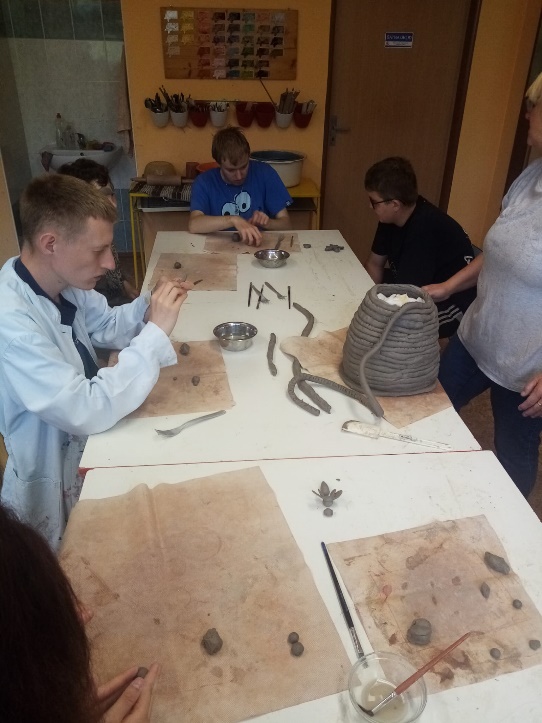 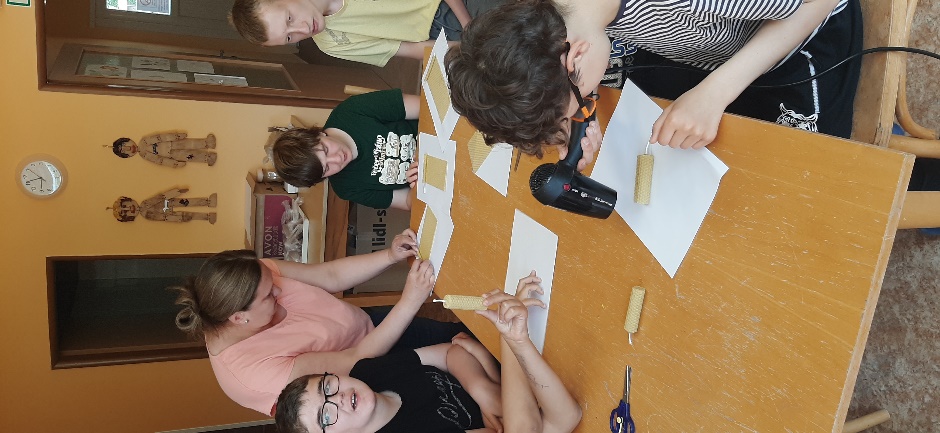 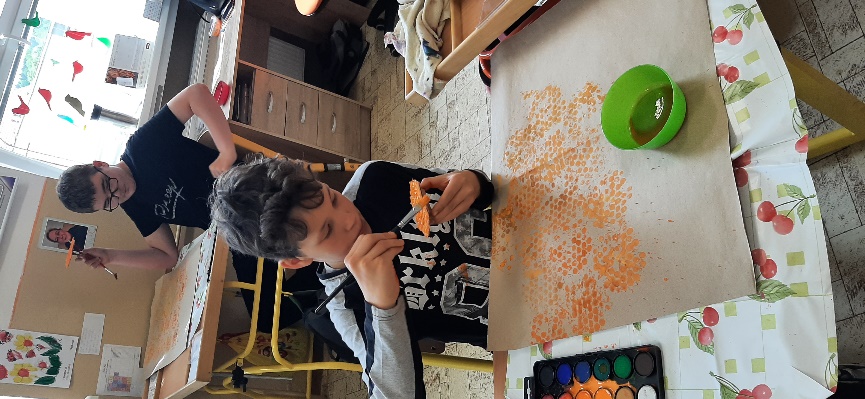 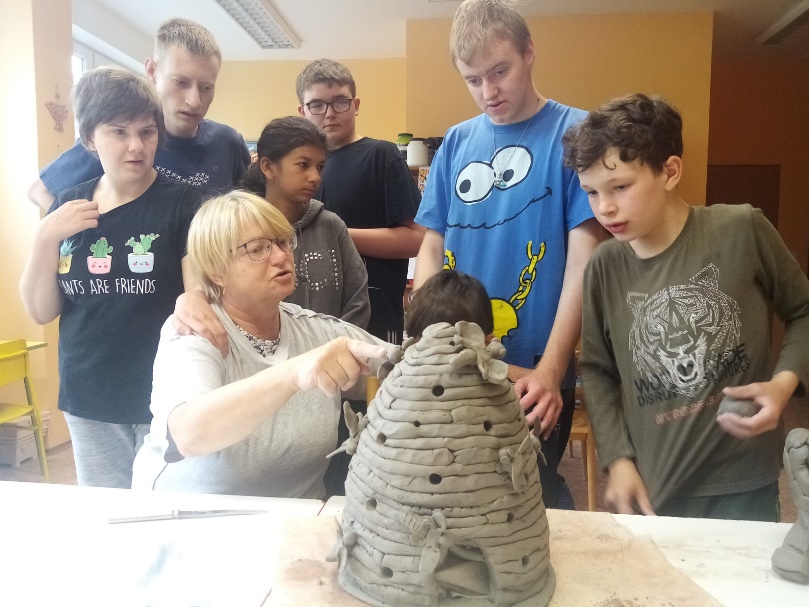 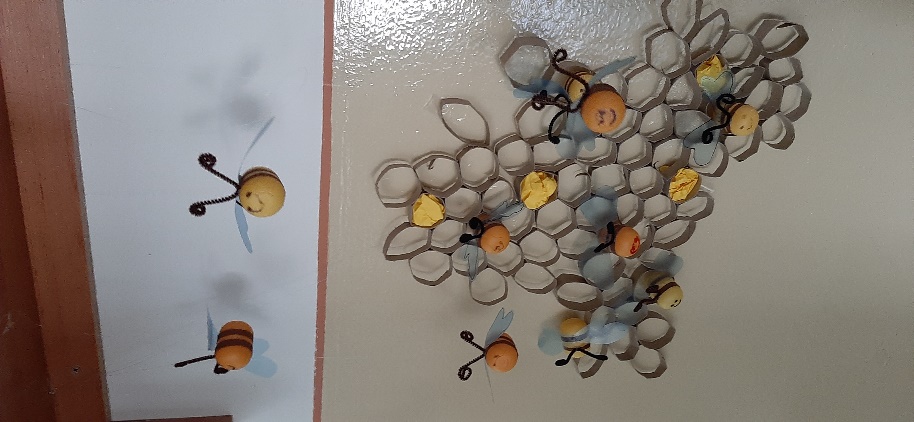 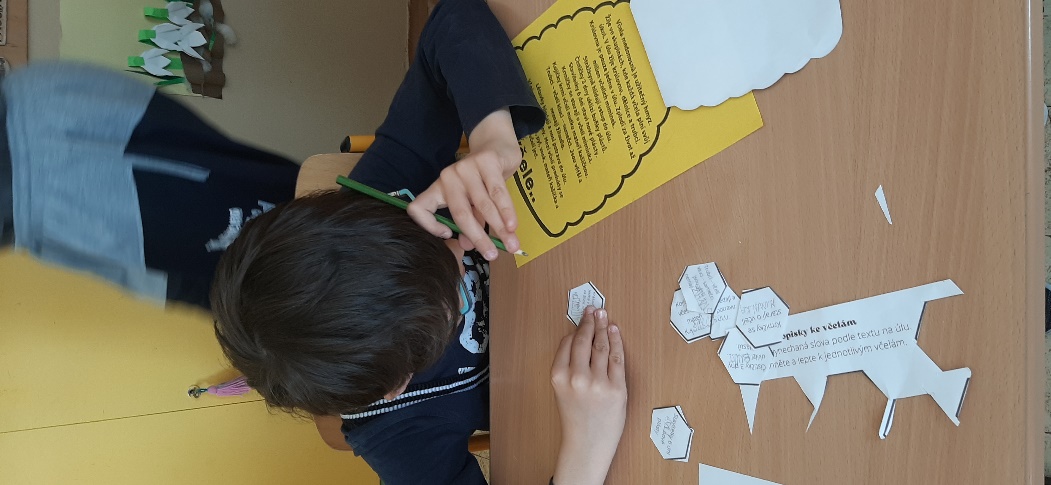 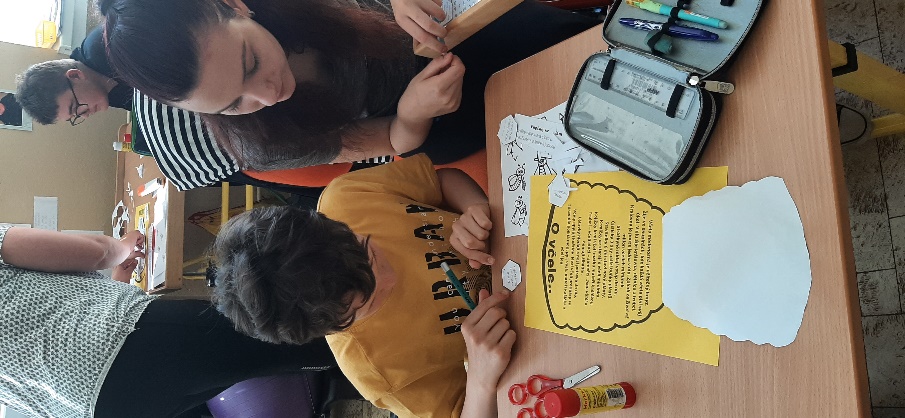 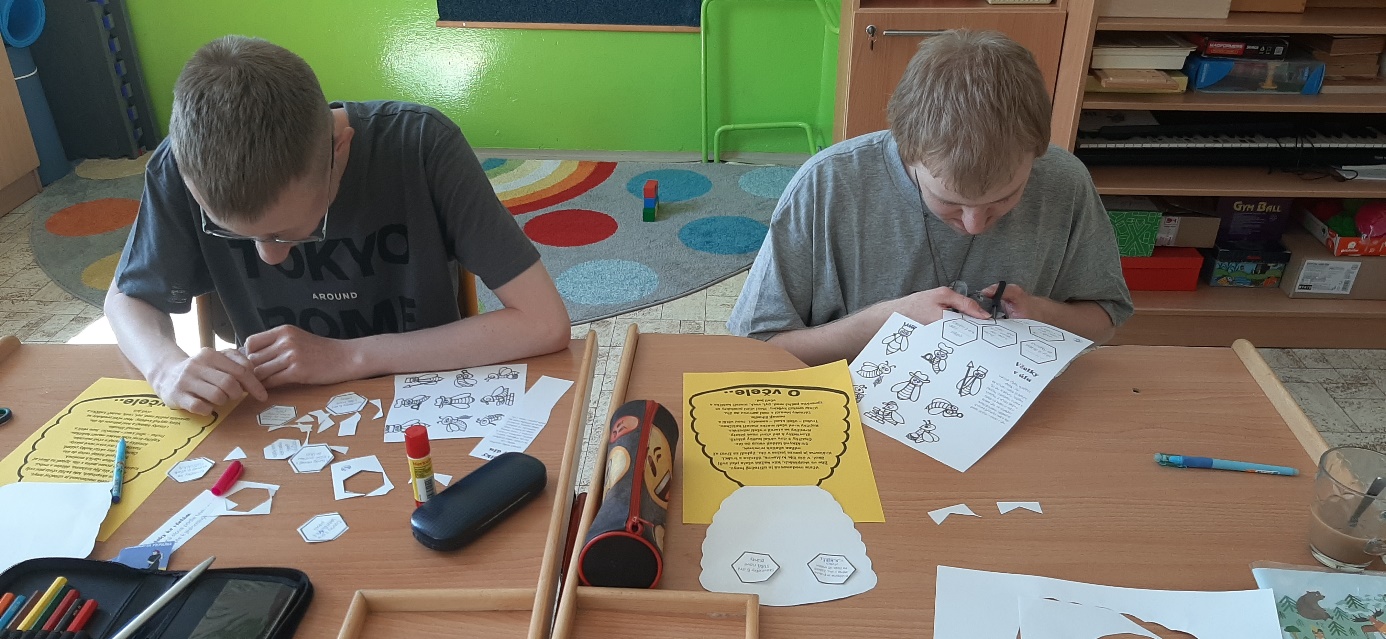 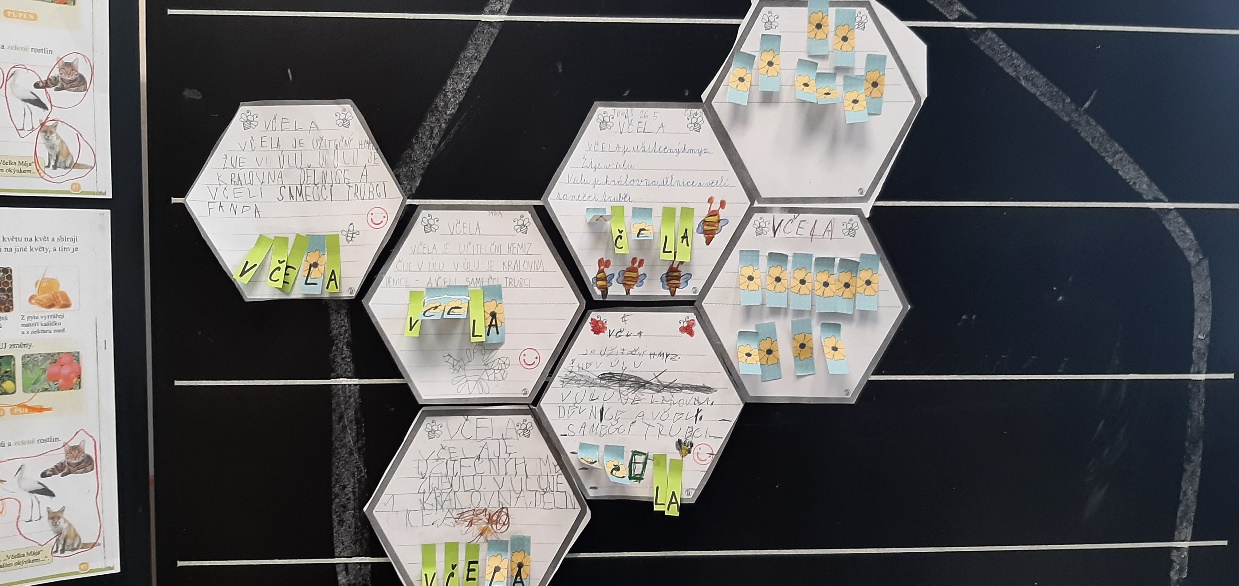 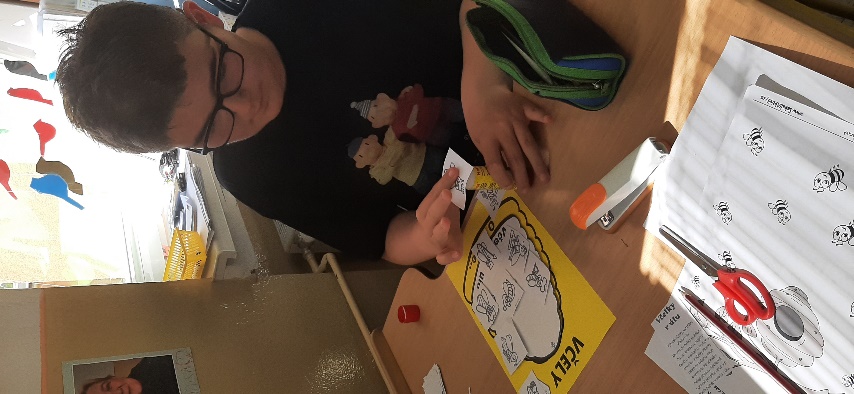 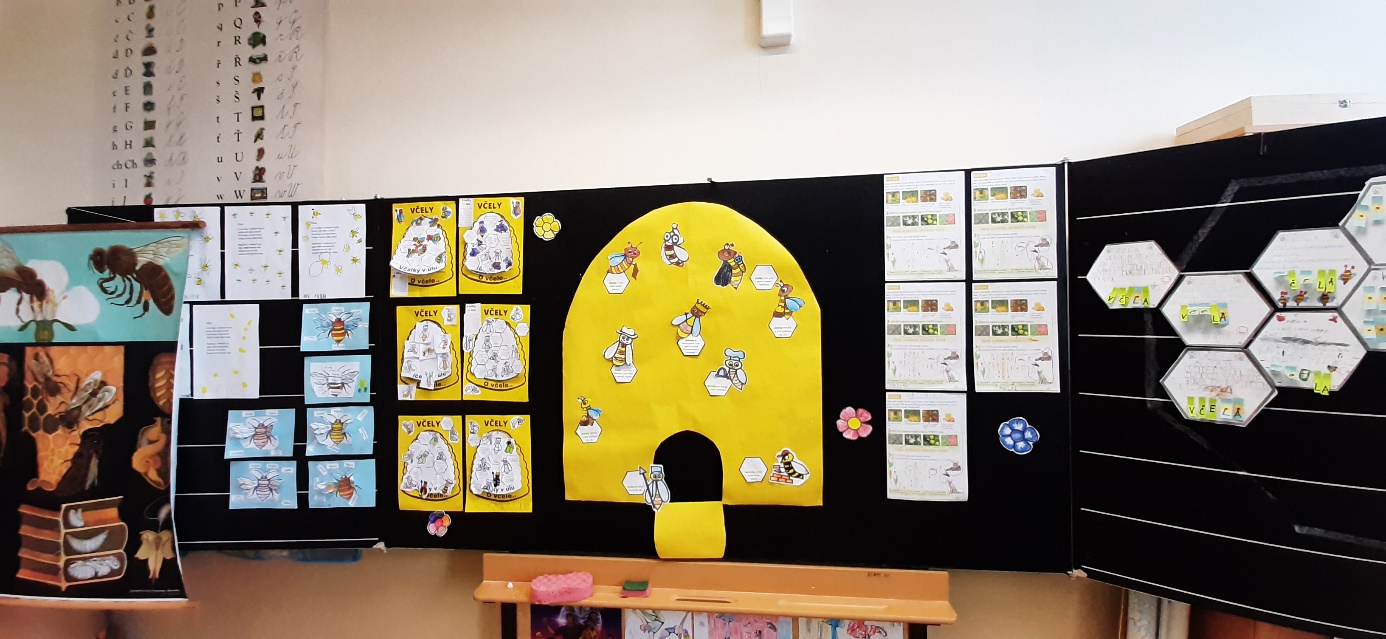 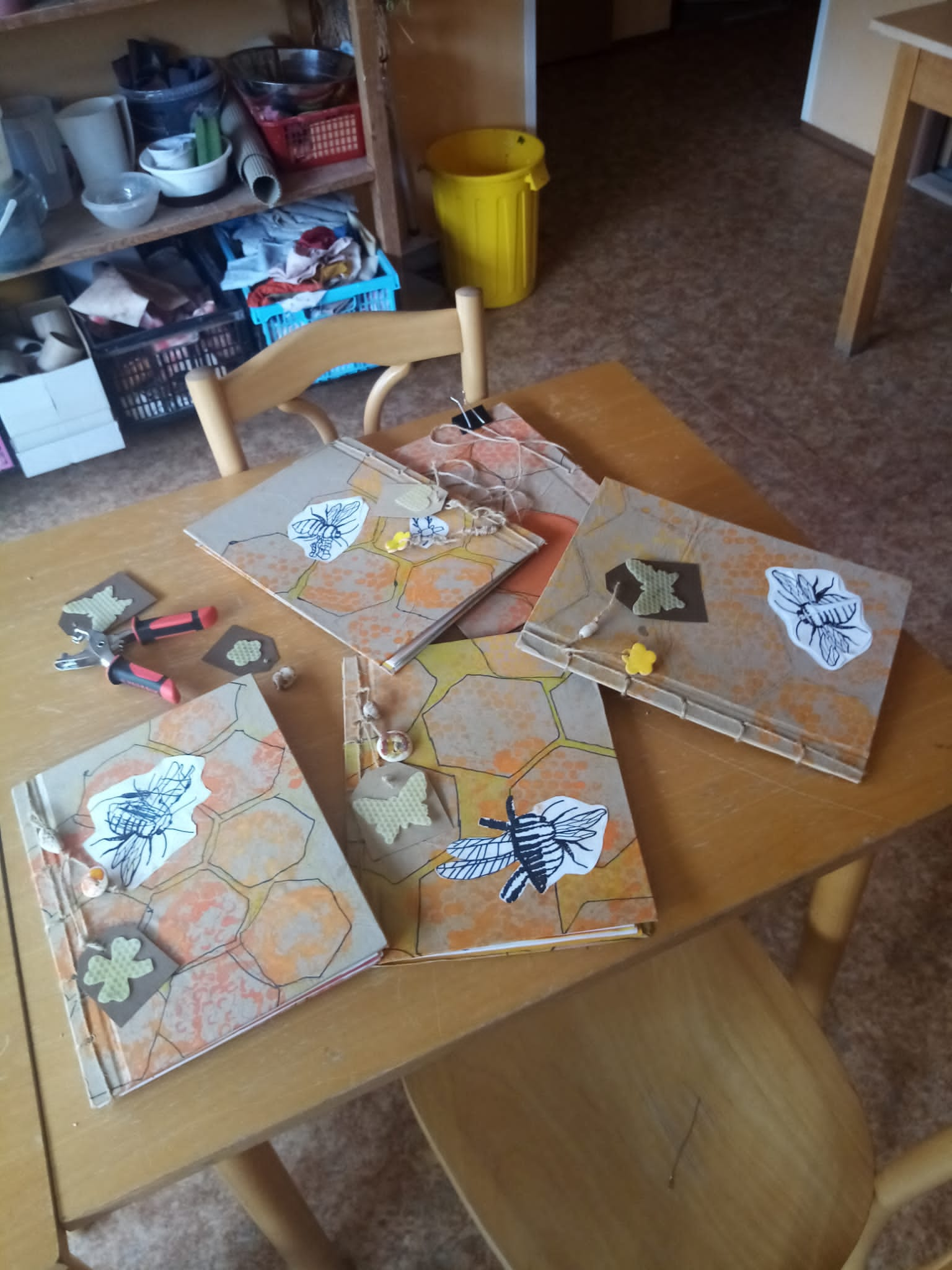 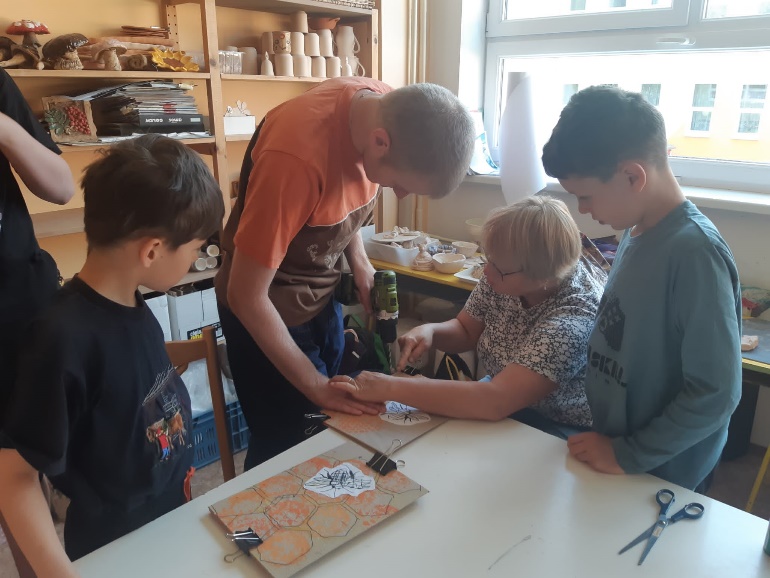 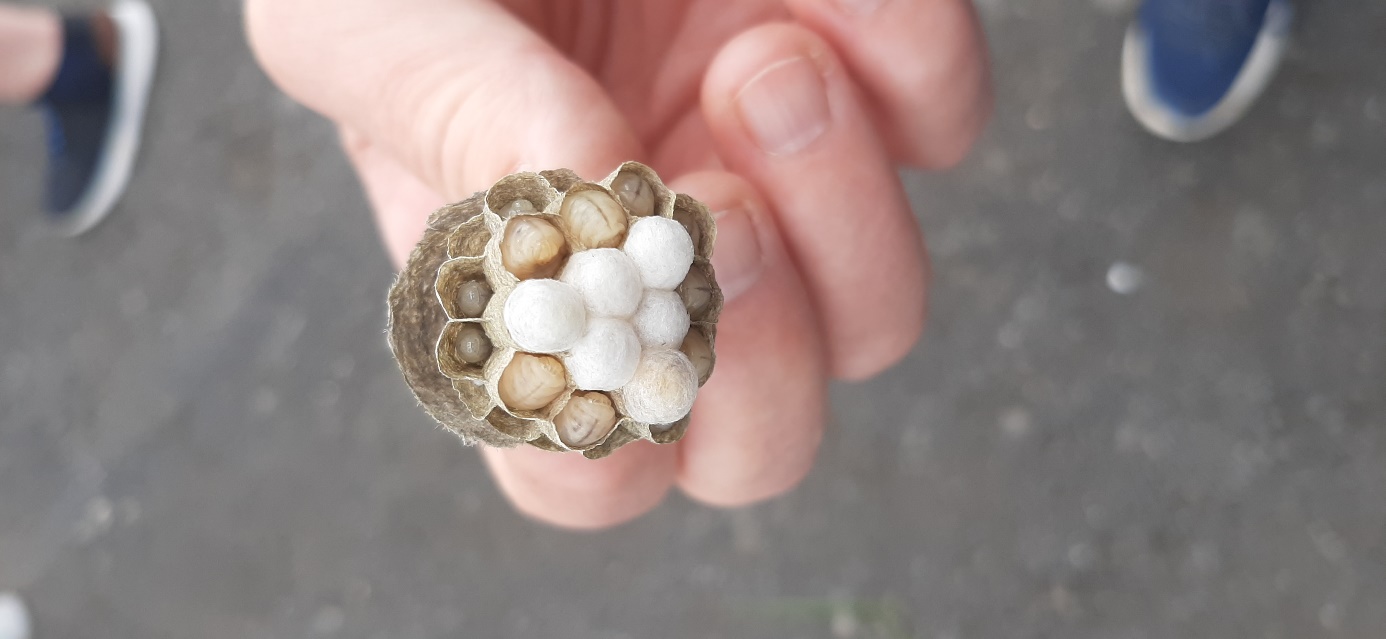 NázevVČELAAutorAlena BahníkováNa projektu spolupracovali: Pavlína Kissová, Veronika ŘezáčováRealizaceJaro 2022 – třídníTyp projektuPodle délky: střednědobýPodle prostředí: školaPodle počtu zúčastněných: společný Podle organizace: mezipředmětovýSmysl projektuSeznámit se s životem včel, stavbou těla a jejich užitkem.Klíčové kompetenceKompetence k učení: žák užívá a porozumí obecným termínům, získané zkušenosti uplatňuje v běžném životě, klade otázky a hledá na ně odpovědi, snaží se porozumět jevům a dějům kolem sebe, užívá vhodných naučených metod a technik, používá vybrané učební materiály a pomůcky, ovládá základy čtení, psaní a počítání.Kompetence k řešení problémů: překonává problémy přiměřeně ke svým možnostem, při řešení problému se nenechá odradit nezdarem, umí požádat o pomocKompetence komunikativní: reaguje na jednoduchý pokyn a řídí se jím, chápe jednoduché texty a obrazové materiály, používá jednoduchou písemnou formu, využívá získané komunikační dovednostiKompetence sociální a personální: spolupracuje s vrstevníky, vhodným způsobem se chová a jedná, orientuje se v základních vztazích mezi lidmi.Kompetence občanská: chrání své zdraví, chápe význam zdravého životního stylu, umí uplatnit osvojené dovednosti a postupy, uvědomuje si odpovědnost za své zdravíKompetence pracovní: zvládá základní pracovní dovednosti, operace a postupy při jednoduchých pracovních činnostech, pracuje podle jednoduchých pokynů, udrží pozornost při vykonávané práci, respektuje pravidla práce v týmu, dodržuje zásady bezpečnosti, ochrany zdraví. Přijímá posouzení kladných i kritických výsledků své práce.Předpokládané činnostiNávštěva knihovny – knihy s danou tematikou – encyklopedie, knihy o životě včel -  vyhledávání informací, prohlížení, komentováníSpolečné čtení – včelí příběhInteraktivní činnosti – čtení s porozuměním, práce s textem,  doplňovačkyNácvik básně VčelaPíseň k danému tématuRozvoj slovní zásoby – nová slova Pracovní a výtvarné činnosti na dané téma Organizacepříprava a plán projektu zpracování projektuPrůřezovátémataOsobnostní a sociální rozvoj: Cvičení pozornosti a soustředění, cvičení zapamatování si. Formování pozitivního postoje k sobě i k druhým, zvládání vlastního chování , rozvíjí základní dovednosti dobré komunikace – s porovnáním života a komunikace včel – základní dovednost pro spolupráci. Nácvik jndividuálních dovedností.Mediální výchovaVyužívání média jako zdroje informací, rozvoj komunikačních schopností, vede k uvědomování si hodnoty vlastního života.Environmentální výchova:Různými způsoby reflektuje svůj prožitek smyslového kontaktu s přírodou, přizpůsobí své chování k živým organizmům na základě vyhodnocení jejich základních potřeb. Učí se vztahům člověka a prostředí i důsledkům lidské činnosti na prostředí. Vede k odpovědnosti ve vztahu k ochraně přírody. Napomáhá rozvíjení spolupráce v péči o životní prostředí.Metody a formy práceslovní - rozhovor, diskuse, vysvětlování, besedanázorně demonstrační – využití PC, knihy, encyklopedie, názorné pomůckysamostatné práce dle schopností žákůpraktické – ověření dovedností v modelových situacíchřešení problémů - výběr podstatných informacíPředpokládané pomůckyPC, obrázky, názorné pomůcky, nástěnné obrazyPracovní listy, sešity, vhodné textyKnihy – encyklopedie, obrázkové knihyVýtvarné pomůcky a potřebyZpůsob prezentace webové stránky školyvýzdoba třídyvázaná kniha  - včelaZpůsob hodnoceníspolečné závěrečné zhodnocení práce a výrobků, společné shrnutí nových poznatkůreflexe – uplatnění poznatků, dojmů, informací v běžném denním choduPrůběh projektuV průběhu měsíce května a června v závislosti na probíhající výuce žáci zpracovávali jednotlivá zadaná témata:návštěva knihovny – výpůjčka tematických knihmotivační příběh Květuška a Bětuška ( poslech čteného příběhu, rozbor čteného)prohlížení knih, encyklopedie – vyhledávání obrázků – hledání zajímavostí, detailgrafomotorická cvičení s říkankaminácvik básně Včelavycházky – pozorování hmyzu v přírodě, všímání sitematické pracovní listy Život včel – vývoj, život, stavba těla – nástěnný obraz – běhavé čtení – zapamatování si, opis, přepis, doplňováníSudoku – logické hry – seznámení s hrou, obtížnost podle schopnostíČtení s porozuměnímgeometrie – sestrojení šestiúhelníku – šablona (zdatní práce s kružítkem)vývoj včely - PLpíseň Včela – hudební chvilka – rytmizace, nácvik textu (čtení, vyhledávání slov), zpěvSledování krátkých naučných videí       Výtvarné a pracovní činnosti:Včela – práce s odpadovým materiálem („žloutky z kindervajíček“Plástev – práce s odpadovým materiálem (ruličky od toaletního papíru)Práce s přírodninami v přírodě – včelí loukaDekorační papír na výrobu desek ke knižní vazbě ( výroba šablony pro tisk plástve)kresba včely, kresba podle osové souměrnostiČtení s porozuměním – interaktivní PL (úl a funkce včel) – běhavé čtení, zjišťování informací v prostorách třídy, zapamatování si, zápis – více činnostíKeramické práce – kolektivní tvorba – včelí úl Výroba stáčených svíček z včelího voskového plátuJaponská vazba knihy – svázání vlastních pracovních listů s úkoly ze života včelHodnoceníTéma projektu Včela bylo pro žáky zajímavé a probouzelo jejich zvídavost. Zábavné čtení s pohybem a následné zapamatování si a doplňování bylo pro žáky velmi zábavné – zadání po přípravě a vysvětlení pochopili a soustředěně a se zaujetím pracovali, pro žáky s TMP byla připravena velmi jednoduchá verze – taktéž pochopili a spolupracovali.Všechny výtvarné a pracovní činnosti byli pro žáky atraktivní a se zájmem tvořili.Nacvičenou písní se budeme prezentovat na slavnostním zakončení školního roku – text i melodie je přiměřená jejich možnostem.Velkou radost měli ze závěrečné vazby knihy, obsahující jejich práce, kterou si hrdě nesli domů.